臺北市基地開發保水量計算表註:計算面積值(m2)，四捨五入取到小數點以下4位。計算保水量(m3)，四捨五入取到小數點以下2位。表一 基地面積計算基準表註2表二 實際建蔽率及入滲面積比對應保水量折減係數表註3註1：入滲設施施作方式及面積計算請參照內政部「建築基地保水設計技術規範」規定註2：本表依據「臺北市基地開發排入雨水下水道逕流量標準」第4條辦理註3：本表已將滲透設施時間基期取24小時，土壤滲透係數k值取10-7m/s換算折減臺北市基地開發逕流排放量計算表註:1.請先查明該地區雨水下水道系統圖，以利雨水貯留設施排放口之佈設。2.計算長度(m)四捨五入取到小數點以下2位，計算流量值四捨五入取到小數點以下4位。一、基地開發基本資料      開發行為：□新建  □增加原建築第一層樓地板面積  □改建  □其他                     基地位置：           區        段          小段                     地號等      筆基地面積A1(m2)=                          (面積計算基準參照表一)實際建蔽率r1(%)=                         空地面積A2(m2)=A1(1-r1)=                                      一、基地開發基本資料      開發行為：□新建  □增加原建築第一層樓地板面積  □改建  □其他                     基地位置：           區        段          小段                     地號等      筆基地面積A1(m2)=                          (面積計算基準參照表一)實際建蔽率r1(%)=                         空地面積A2(m2)=A1(1-r1)=                                      一、基地開發基本資料      開發行為：□新建  □增加原建築第一層樓地板面積  □改建  □其他                     基地位置：           區        段          小段                     地號等      筆基地面積A1(m2)=                          (面積計算基準參照表一)實際建蔽率r1(%)=                         空地面積A2(m2)=A1(1-r1)=                                      一、基地開發基本資料      開發行為：□新建  □增加原建築第一層樓地板面積  □改建  □其他                     基地位置：           區        段          小段                     地號等      筆基地面積A1(m2)=                          (面積計算基準參照表一)實際建蔽率r1(%)=                         空地面積A2(m2)=A1(1-r1)=                                      一、基地開發基本資料      開發行為：□新建  □增加原建築第一層樓地板面積  □改建  □其他                     基地位置：           區        段          小段                     地號等      筆基地面積A1(m2)=                          (面積計算基準參照表一)實際建蔽率r1(%)=                         空地面積A2(m2)=A1(1-r1)=                                      二、基地內入滲設施資料註1空地施作入滲設施總面積A3(m2)=                       入滲面積比r2(%)= (A3)/(A2)x100%=                             (r2最多計至100%)二、基地內入滲設施資料註1空地施作入滲設施總面積A3(m2)=                       入滲面積比r2(%)= (A3)/(A2)x100%=                             (r2最多計至100%)二、基地內入滲設施資料註1空地施作入滲設施總面積A3(m2)=                       入滲面積比r2(%)= (A3)/(A2)x100%=                             (r2最多計至100%)二、基地內入滲設施資料註1空地施作入滲設施總面積A3(m2)=                       入滲面積比r2(%)= (A3)/(A2)x100%=                             (r2最多計至100%)二、基地內入滲設施資料註1空地施作入滲設施總面積A3(m2)=                       入滲面積比r2(%)= (A3)/(A2)x100%=                             (r2最多計至100%)三、最小保水量Vmin(m3) Vmin(m3)=0.078 ×rc×A1=                                         (rc參照表二)三、最小保水量Vmin(m3) Vmin(m3)=0.078 ×rc×A1=                                         (rc參照表二)三、最小保水量Vmin(m3) Vmin(m3)=0.078 ×rc×A1=                                         (rc參照表二)三、最小保水量Vmin(m3) Vmin(m3)=0.078 ×rc×A1=                                         (rc參照表二)三、最小保水量Vmin(m3) Vmin(m3)=0.078 ×rc×A1=                                         (rc參照表二)四、基地內雨水流出抑制設施之計畫保水量(詳細圖說及計算式請另列附件)四、基地內雨水流出抑制設施之計畫保水量(詳細圖說及計算式請另列附件)四、基地內雨水流出抑制設施之計畫保水量(詳細圖說及計算式請另列附件)四、基地內雨水流出抑制設施之計畫保水量(詳細圖說及計算式請另列附件)四、基地內雨水流出抑制設施之計畫保水量(詳細圖說及計算式請另列附件)流出抑制設施型式貯留面積(m2)貯留水深(m)計畫保水量Vc(m3)計畫保水量Vc(m3)1.建築體外部貯留2.建築體內部貯留3.其他型式貯留ΣVc=________________________     ΣVc=________________________     ΣVc=________________________     ΣVc=________________________     ΣVc=________________________     五、基地計畫保水量及格標準檢討(1)計畫保水量：ΣVc=               m3(2)最小保水量：Vmin=               m3(3)判斷式：ΣVc≧Vmin  合格           ΣVc＜Vmin  不合格五、基地計畫保水量及格標準檢討(1)計畫保水量：ΣVc=               m3(2)最小保水量：Vmin=               m3(3)判斷式：ΣVc≧Vmin  合格           ΣVc＜Vmin  不合格五、基地計畫保水量及格標準檢討(1)計畫保水量：ΣVc=               m3(2)最小保水量：Vmin=               m3(3)判斷式：ΣVc≧Vmin  合格           ΣVc＜Vmin  不合格合格五、基地計畫保水量及格標準檢討(1)計畫保水量：ΣVc=               m3(2)最小保水量：Vmin=               m3(3)判斷式：ΣVc≧Vmin  合格           ΣVc＜Vmin  不合格五、基地計畫保水量及格標準檢討(1)計畫保水量：ΣVc=               m3(2)最小保水量：Vmin=               m3(3)判斷式：ΣVc≧Vmin  合格           ΣVc＜Vmin  不合格五、基地計畫保水量及格標準檢討(1)計畫保水量：ΣVc=               m3(2)最小保水量：Vmin=               m3(3)判斷式：ΣVc≧Vmin  合格           ΣVc＜Vmin  不合格不合格簽署(證)技師姓名:                   (簽章)姓名:                   (簽章)姓名:                   (簽章)開業證書字號：簽署(證)技師姓名:                   (簽章)姓名:                   (簽章)姓名:                   (簽章)電話：開發行為別基地面積計算基準(m2)新建依目地事業主管機關核准開發或利用之面積增加原建築第一層樓
地板面積以實際增建建築面積除以實際建蔽率(r1)計算改建以實際改建建築面積除以實際建蔽率(r1)計算實際建蔽率範圍r1入滲面積比範圍r2保水量折減係數rc0%≦ r1  ≦20%r2=0%1.000%≦ r1  ≦20%0%＜r2≦20%0.980%≦ r1  ≦20%20%＜r2≦40%0.960%≦ r1  ≦20%40%＜r2≦60%0.940%≦ r1  ≦20%60%＜r2≦80%0.920%≦ r1  ≦20%80%＜r2≦100%0.9020%＜ r1  ≦40%r2=0%1.0020%＜ r1  ≦40%0%＜r2≦20%0.9920%＜ r1  ≦40%20%＜r2≦40%0.9720%＜ r1  ≦40%40%＜r2≦60%0.9620%＜ r1  ≦40%60%＜r2≦80%0.9420%＜ r1  ≦40%80%＜r2≦100%0.9340%＜ r1  ≦60%r2=0%1.0040%＜ r1  ≦60%0%＜r2≦20%0.9940%＜ r1  ≦60%20%＜r2≦40%0.9840%＜ r1  ≦60%40%＜r2≦60%0.9740%＜ r1  ≦60%60%＜r2≦80%0.9640%＜ r1  ≦60%80%＜r2≦100%0.9560%＜ r1  ≦80%r2=0%1.0060%＜ r1  ≦80%0%＜r2≦20%0.9960%＜ r1  ≦80%20%＜r2≦40%0.9960%＜ r1  ≦80%40%＜r2≦60%0.9860%＜ r1  ≦80%60%＜r2≦80%0.9760%＜ r1  ≦80%80%＜r2≦100%0.9780%＜ r1  ≦99%r2=0%1.0080%＜ r1  ≦99%0%＜r2≦40%0.9980%＜ r1  ≦99%40%＜r2≦80%0.9980%＜ r1  ≦99%80%＜r2≦100%0.98r1=100%r2=0%1.00一、流出抑制設施最大排放量基準Qmax(最大排放量)=基地面積 A1(m2) ×0.0000173(cms/m2)=                cms一、流出抑制設施最大排放量基準Qmax(最大排放量)=基地面積 A1(m2) ×0.0000173(cms/m2)=                cms一、流出抑制設施最大排放量基準Qmax(最大排放量)=基地面積 A1(m2) ×0.0000173(cms/m2)=                cms一、流出抑制設施最大排放量基準Qmax(最大排放量)=基地面積 A1(m2) ×0.0000173(cms/m2)=                cms二、設計排放方式註1□機械式排放  □孔口式排放  □重力式排放  □其他方式排放二、設計排放方式註1□機械式排放  □孔口式排放  □重力式排放  □其他方式排放二、設計排放方式註1□機械式排放  □孔口式排放  □重力式排放  □其他方式排放二、設計排放方式註1□機械式排放  □孔口式排放  □重力式排放  □其他方式排放機械式排放(請檢附抽水機型號資料)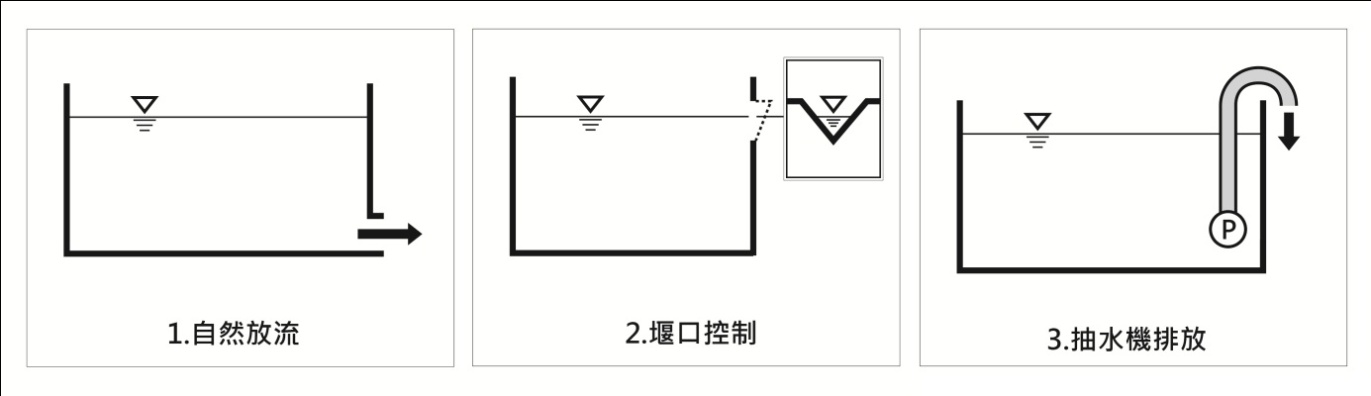 設計排放量Qs=           公升/min=            m3/s (＊1公升/min=1.66×10-5m3/s)備用機組(排放量≦Qs) □有  □無備用機組設計排放量Qsb=           公升/min=            m3/s機械式排放(請檢附抽水機型號資料)設計排放量Qs=           公升/min=            m3/s (＊1公升/min=1.66×10-5m3/s)備用機組(排放量≦Qs) □有  □無備用機組設計排放量Qsb=           公升/min=            m3/s機械式排放(請檢附抽水機型號資料)設計排放量Qs=           公升/min=            m3/s (＊1公升/min=1.66×10-5m3/s)備用機組(排放量≦Qs) □有  □無備用機組設計排放量Qsb=           公升/min=            m3/s機械式排放(請檢附抽水機型號資料)設計排放量Qs=           公升/min=            m3/s (＊1公升/min=1.66×10-5m3/s)備用機組(排放量≦Qs) □有  □無備用機組設計排放量Qsb=           公升/min=            m3/s孔口式排放(y＞L)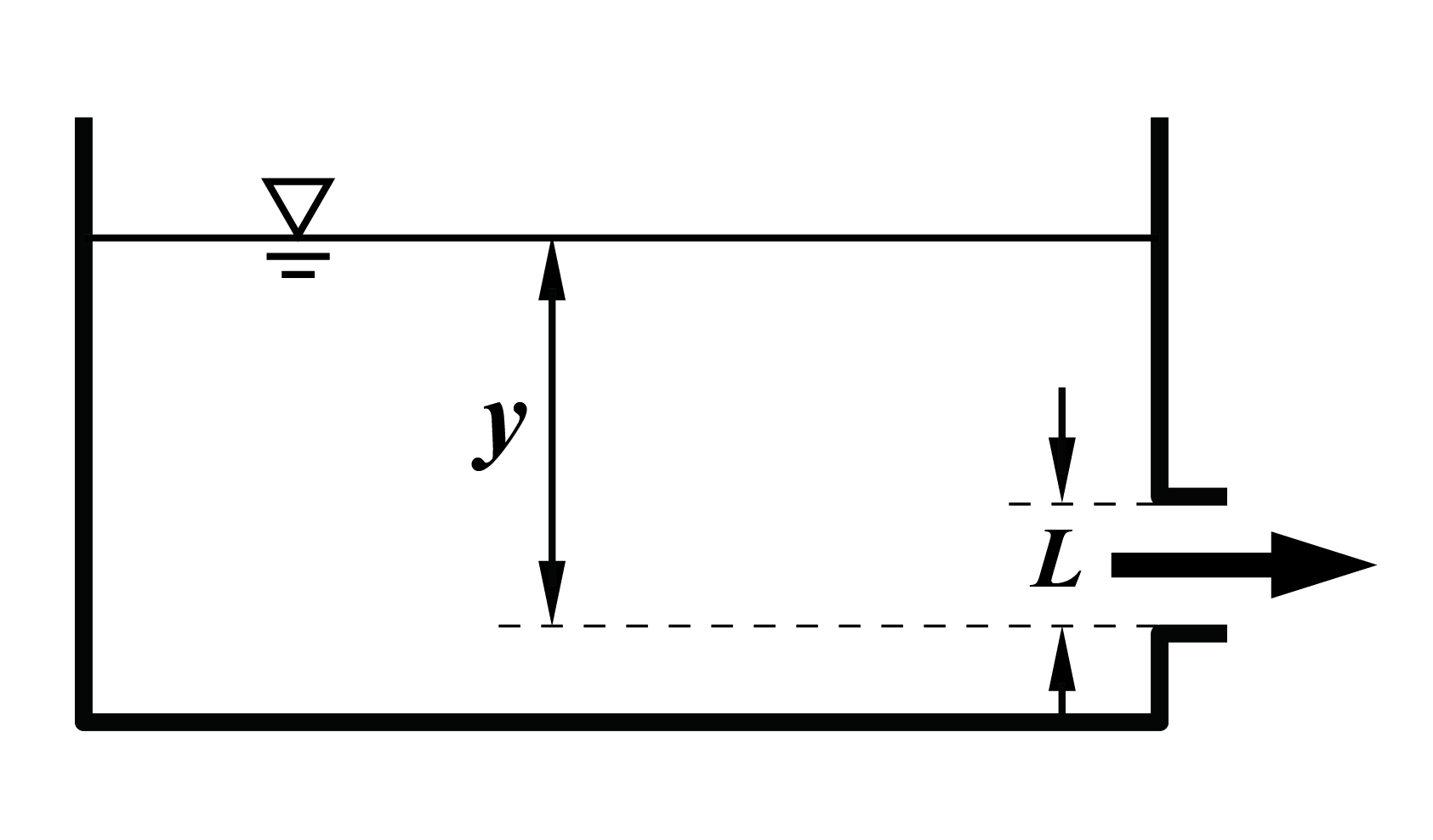 放流口型式：【矩形】設計最大排放量Qs= 2.6563 × L × B × ( y - L/2 )0.5                                          = 2.6563 ×        ×       × (       -       )0.5=        m3/s【圓形】設計最大排放量Qs= 2.0862 × L × L × ( y - L/2 )0.5                                          = 2.0862 ×       ×      × (       -       )0.5=        m3/s孔口式排放(y＞L)放流口型式：【矩形】設計最大排放量Qs= 2.6563 × L × B × ( y - L/2 )0.5                                          = 2.6563 ×        ×       × (       -       )0.5=        m3/s【圓形】設計最大排放量Qs= 2.0862 × L × L × ( y - L/2 )0.5                                          = 2.0862 ×       ×      × (       -       )0.5=        m3/s孔口式排放(y＞L)放流口型式：【矩形】設計最大排放量Qs= 2.6563 × L × B × ( y - L/2 )0.5                                          = 2.6563 ×        ×       × (       -       )0.5=        m3/s【圓形】設計最大排放量Qs= 2.0862 × L × L × ( y - L/2 )0.5                                          = 2.0862 ×       ×      × (       -       )0.5=        m3/s孔口式排放(y＞L)放流口型式：【矩形】設計最大排放量Qs= 2.6563 × L × B × ( y - L/2 )0.5                                          = 2.6563 ×        ×       × (       -       )0.5=        m3/s【圓形】設計最大排放量Qs= 2.0862 × L × L × ( y - L/2 )0.5                                          = 2.0862 ×       ×      × (       -       )0.5=        m3/s重力式排放【矩形堰】 設計最大排放量Qs=1.767×B×y3/2=               m3/s
【直角三角堰】 設計最大排放量Qs= 1.47×y5/2=               m3/s重力式排放【矩形堰】 設計最大排放量Qs=1.767×B×y3/2=               m3/s
【直角三角堰】 設計最大排放量Qs= 1.47×y5/2=               m3/s重力式排放【矩形堰】 設計最大排放量Qs=1.767×B×y3/2=               m3/s
【直角三角堰】 設計最大排放量Qs= 1.47×y5/2=               m3/s重力式排放【矩形堰】 設計最大排放量Qs=1.767×B×y3/2=               m3/s
【直角三角堰】 設計最大排放量Qs= 1.47×y5/2=               m3/s其他方式排放: 由設計者提出設計圖與計算說明並經技師簽，審核單位審核認定後採用之Qs=         m3/s其他方式排放: 由設計者提出設計圖與計算說明並經技師簽，審核單位審核認定後採用之Qs=         m3/s其他方式排放: 由設計者提出設計圖與計算說明並經技師簽，審核單位審核認定後採用之Qs=         m3/s其他方式排放: 由設計者提出設計圖與計算說明並經技師簽，審核單位審核認定後採用之Qs=         m3/sΣQs=           m3/sΣQs=           m3/sΣQs=           m3/sΣQs=           m3/s三、溢流設施設置(勾有者請檢附相關資料)□有  □無                            三、溢流設施設置(勾有者請檢附相關資料)□有  □無                            三、溢流設施設置(勾有者請檢附相關資料)□有  □無                            三、溢流設施設置(勾有者請檢附相關資料)□有  □無                            四、申請基地流出抑制設施排放量及格標準檢討(1)最大排放量：Qmax=              m3(2)設計最大排放量：ΣQs =            m3(3)判斷式：                  0.85 Qmax≦ΣQ s ≦ Qmax      □合格                  Qmax ＜ΣQ s             □不合格                        ΣQ s＜ 0.85Qmax   □不合格機械式排放無備用機組及必要之溢流措施      □不合格四、申請基地流出抑制設施排放量及格標準檢討(1)最大排放量：Qmax=              m3(2)設計最大排放量：ΣQs =            m3(3)判斷式：                  0.85 Qmax≦ΣQ s ≦ Qmax      □合格                  Qmax ＜ΣQ s             □不合格                        ΣQ s＜ 0.85Qmax   □不合格機械式排放無備用機組及必要之溢流措施      □不合格合格四、申請基地流出抑制設施排放量及格標準檢討(1)最大排放量：Qmax=              m3(2)設計最大排放量：ΣQs =            m3(3)判斷式：                  0.85 Qmax≦ΣQ s ≦ Qmax      □合格                  Qmax ＜ΣQ s             □不合格                        ΣQ s＜ 0.85Qmax   □不合格機械式排放無備用機組及必要之溢流措施      □不合格四、申請基地流出抑制設施排放量及格標準檢討(1)最大排放量：Qmax=              m3(2)設計最大排放量：ΣQs =            m3(3)判斷式：                  0.85 Qmax≦ΣQ s ≦ Qmax      □合格                  Qmax ＜ΣQ s             □不合格                        ΣQ s＜ 0.85Qmax   □不合格機械式排放無備用機組及必要之溢流措施      □不合格不合格簽署(證)技師姓名:                （簽章）開業證書字號：開業證書字號：簽署(證)技師姓名:                （簽章）電話：電話：